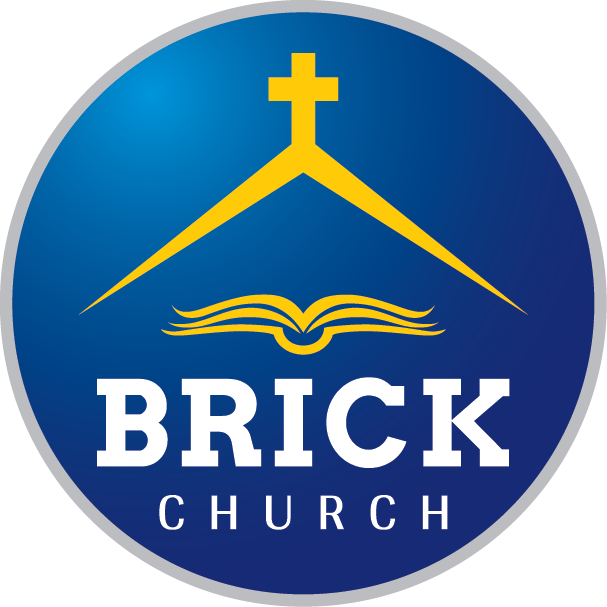 ChronologicalBible ReadingPlanGen 1-3Gen 4-7Gen 8-11Job 1-5Job 6-9Job 10-13Job 14-16Job 17-20Job 21-23Job 24-28Job 29-31Job 32-34Job 35-37Job 38-39Job 40-42Gen 12-15Gen 16-18Gen 19-21Gen 22-24Gen 25-26Gen 27-29Gen 30-31Gen 32-34Gen 35-37Gen 38-40Gen 41-42Gen 43-45Gen 46-47Gen 48-50Ex 1-3Ex 4-6Ex 7-9Ex 10-12Ex 13-15Ex 16-18Ex 19-21Ex 22-24Ex 25-27Ex 28-29Ex 30-32Ex 33-35Ex 36-38Ex 39-40Lev 1-4Lev 5-7Lev 8-10Lev 11-13Lev 14-15Lev 16-18Lev 19-21Lev 22-23Lev 24-25Lev 26-27Num 1-2Num 3-4Num 5-6Num 7Num 8-10Num 11-13Num 14-15; Ps 90Num 16-17Num 18-20Num 21-22Num 23-25Num 26-27Num 28-30Num 31-32Num 33-34Num 35-36Deut 1-2Deut 3-4Deut 5-7Deut 8-10Deut 11-13Deut 14-16Deut 17-20Deut 21-23Deut 24-27Deut 28-29Deut 30-31Deut 32-34; Ps 91Josh 1-4Josh 5-8Josh 9-11Josh 12-15Josh 16-18Josh 19-21Josh 22-24Jdg 1-2Jdg 3-5Jdg 6-7Jdg 8-9Jdg 10-12Jdg 13-15NotesJdg 16-18Jdg 19-21Ruth 1-41Sam 1-31Sam 4-81Sam 9-121Sam 13-141Sam 15-171Sam 18-20; Ps 11; 591Sam 21-24Ps 7; 27; 31; 34; 52Ps 56; 20; 140-1421Sam 25-27Ps 17; 35; 54;  631Sam 28-31; Ps 18Ps 121; 123-125; 128-1302Sam 1-4Ps 6; 8-10; 14; 16; 19; 211Chr 1-2Ps 43-45; 49; 84-85; 871Chr 3-5Ps 73; 77-781Chr 6Ps 81; 88; 92-931Chr 7-10Ps 102-1042Sam5:1-10; 1Chr 11-12Ps 133Ps 106-1072Sam 5:11-63; 1Chr 13-16Ps 1-2; 15; 22-24; 47; 68Ps 89; 96; 100-101; 105; 1322Sam 7; 1Chr 17Ps 25; 29; 33; 36; 392Sam 8-9; 1Chr 18Ps 50; 53; 60; 752Sam 10; 1Chr 19; Ps 20Ps 65-67; 69-702Sam 11-12; 1Chr 20Ps 32; 51; 86; 1222Sam 13-15Ps 3-4; 12-13; 28; 552Sam 16-18Ps 26; 40; 58; 61-62; 642Sam 19-21Ps 5; 38; 41-422Sam 22-23; Ps 57Ps 95; 97-992Sam 24, 1Chr 21-22; Ps 30Ps 108-1101Chr 23-25Ps 131; 138-139; 143-1451Chr 26-29; Ps 127Ps 111-1181Kgs 12; Ps 37; 71; 94Ps 119:1-881Kgs 3-4; 2Chr 1; Ps 72Ps 119:89-176Sng 1-8Prov 1-3Prov 4-6Prov 7-9Prov 10-12Prov 13-15Prov 16-18Prov 19-21Prov 22-241Kgs 5-6; 2Chr 2-31Kgs 7; 2Chr 41Kgs 8; 2Chr 52Chr 6-7; Ps 136Ps 134; 146-1501Kgs 9; 2Chr 8Prov 25-26Prov 27-29Eccl 1-6Eccl 7-121Kgs 10-11; 2Chr 9Prov 30-311Kgs 12-142Chr 10-121Kgs 15:1-24; 2Chr 13-161Kgs 15:25-16:34; 2Chr 171Kgs 17-191Kgs 20-211Kgs 22; 2Chr 182Chr 19-23Oba 1; Ps 82-832Kgs 1-42Kgs 5-82Kgs 9-112Kgs 12-13; 2Chr 242Kgs 14; 2Chr 25Jonah 1-4Notes2Kgs 15; 2Chr 26Isa 1-4Isa 5-8Amos 1-5Amos 6-92Chr 27; Isa 9-12Mic 1-72Chr 28; 2Kgs 16-17Isa 13-17Isa 18-22Isa 23-272Kgs 18:1-8; 2Chr 29-31; Ps 48Hos 1-7Hos 8-14Isa 28-30Isa 31-34Isa 35-36Isa 37-39; Ps 76Isa 40-43Isa 44-482Kgs 18:9-19:37; Ps 46; 80, 135Isa 49-53Isa 54-58Isa 59-63Isa 64-662Kgs 20-212Chr 32-33Nahum 1-32Kgs 22-23; 2Chr 34-35Zeph 1-3Jer 1-3Jer 4-6Jer 7-9Jer 10-13Jer 14-17Jer 18-22Jer 23-25Jer 26-29Jer 30-31Jer 32-34Jer 35-37Jer 38-40; Ps 74; 792Kgs 24-25; 2Chr 36Hab 1-3Jer 41-45Jer 46-48Jer 49-50Jer 51-52Lam 1:1 – 3:36Lam 3:37-5:22Eze 1-4Eze 5-8Eze 9-12Eze 13-15Eze 16-17Eze 18-19Eze 20-21Eze 22-23Eze 24-27Eze 28-31Eze 32-34Eze 35-37Eze 38-39Eze 40-41Eze 42-43Eze 44-45Eze 46-47Joel 1-3Dan 1-3Dan 4-6Dan 7-9Dan 10-12Ezra 1-3Ezra 4-6; Ps 137Hag 1-2Zech 1-7Zech 8-14Esther 1-5Esther 6-10Ezra 7-10Neh 1-5Neh 6-7Neh 8-10Neh 11-13; Ps 126MalachiLuke 1; John 1:1-14Matt 1; Luke 2:1-38Matt 2; Luke 2:39-52Matt 3; Mark 1; Luke 3Matt 4; Luke 4-5; John 1:15-51John 2-4Mark 2John 5Matt 12:1-21; Mark 3; Luke 6 NotesMatt 5-7Matt 8:1-13; Luke 7Matt 11Matt 12:22-50; Luke 11Matt 13; Luke 8Matt 8:14-34; Mark 4-5Matt 9-10Matt 14; Mark 6; Luke 9:1-17John 6Matt 15; Mark 7Matt 16; Mark 8; Luke 9:18-27Matt 17; Mark 9; Luke 9:28-62Matt 18John 7-8John 9:1-10:21Luke 10-11; John 10:22-42Luke 12-13Luke 14-15Luke 16:1-17:10John 11Luke 17:11-18:14Matt 19; Mark 10Matt 20-21Luke 18:15-19:48Mark 11; John 12Matt 22; Mark 12Matt 23; Luke 20-21Mark 13Matt 24Matt 25Matt 26: Mark 14Luke 22; John 13John 14-17Matt 27: Mark 15Luke 23; John 18-19Matt 28; Mark 16Luke 24; John 20-21Acts 1-3Acts 4-6Acts 7-8Acts 9-10Acts 11-12Acts 13-14James 1-5Acts 15-16Gal 1-3Gal 4-6Acts 17:1-18:181Thess 1-5; 2Thess 1-3Acts 18:19-19:411Cor 1-41Cor 5-81Cor 9-111Cor 12-141Cor 15-162Cor 1-42Cor 5-92Cor 10-13Acts 20:1-3; Rom 1-3Rom 4-7Rom 8-10Rom 11-13Rom 14-16Acts 20:4-23:35Acts 24-26Acts 27-28Col 1-4; Phm 1Eph 1-6Phil 1-41Tim 1-6Titus 131Pet 1-5Heb 1-6Heb 7-10Heb 11-132Tim 1-42Pet 1-3; Jude1Jn 1-52John; 3JohnRev 1-5Rev 6-11Rev 12-18Rev 19-22NotesNotesNotes